РАСПИСАНИЕ ВРАЧЕЙРАСПИСАНИЕ РАБОТЫ ВРАЧЕЙЛЕЧЕБНО-ХИРУРГИЧЕСКОГО ОТДЕЛЕНИЯЗаведующая отделениемМешко Светлана Владимировна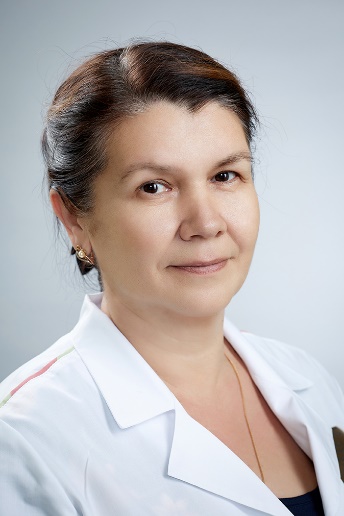 РАСПИСАНИЕ РАБОТЫ ВРАЧЕЙОРТОПЕДИЧЕСКОГО ОТДЕЛЕНИЯЗаведующий отделениемАбдюшев Руслан Ринатович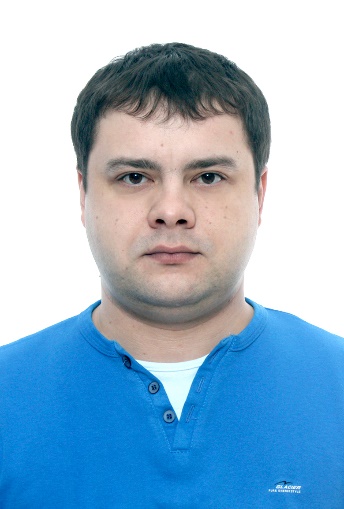 РАСПИСАНИЕ РАБОТЫ ВРАЧЕЙДЕТСКОГО ОТДЕЛЕНИЯЗаведующая отделениемБеленкова Оксана Алексеевна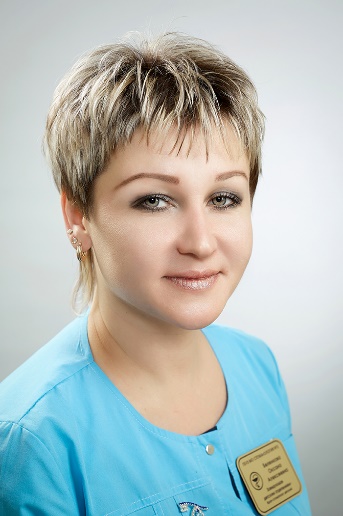 *Внимание! В расписании работы врачей возможны изменения. Приносим свои извинения.ФИО врача№ кабинетаВремя приемаМихеева Анна Петровна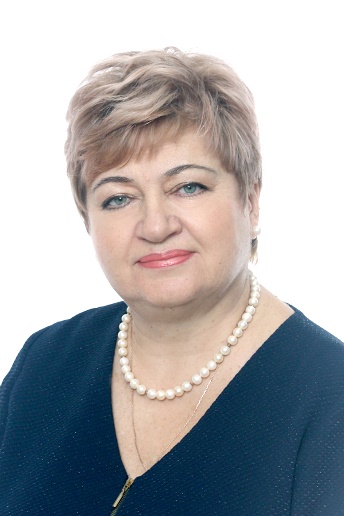 Врач-стоматолог-терапевт12нечетные – 8:00-14:00четные – 14:00-20:00Пантелеева Анастасия Владимировна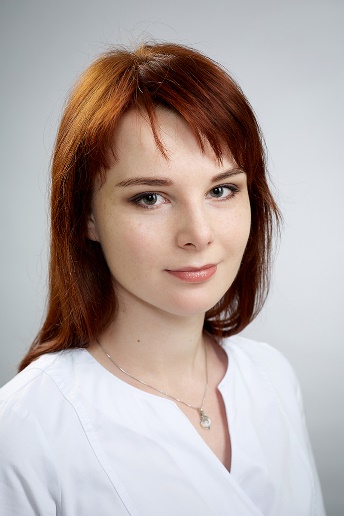 Врач-стоматолог-терапевт13вчетные – 8:00-14:00нечетные – 14:00-20:00Новичкова Татьяна Александровна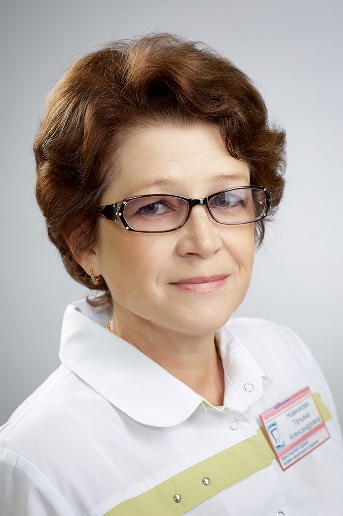 Врач-стоматолог-терапевтВысшая категория10нечетные – 8:00-14:00четные – 14:00-20:00Бреева Валентина Анатольевна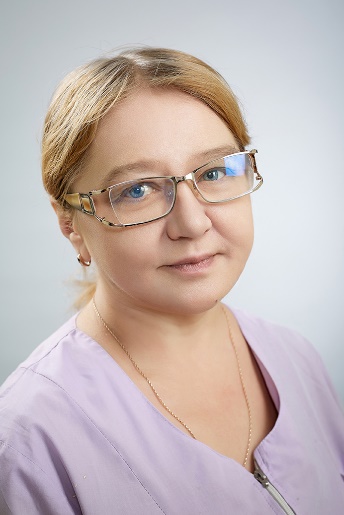 Врач-стоматолог-терапевт10нечетные – 8:00-14:00четные – 14:00-20:00Алехин Евгений Игоревич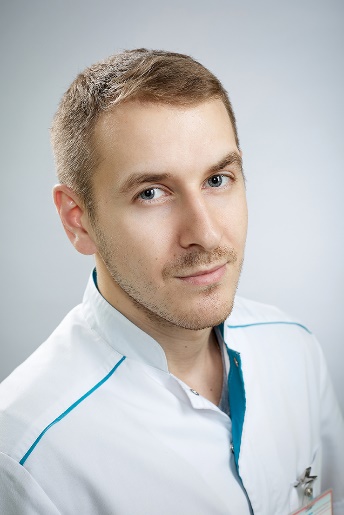 Врач-стоматолог-терапевт13апонедельник-пятница8:00 – 14:00Денисов Денис Евгеньевич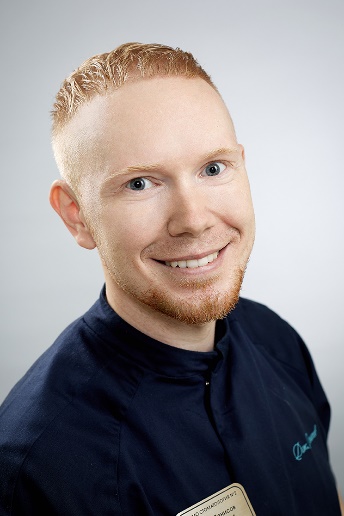 Врач-стоматолог-терапевт13бпонедельник-пятница8:00 – 14:00Воробьев Евгений Викторович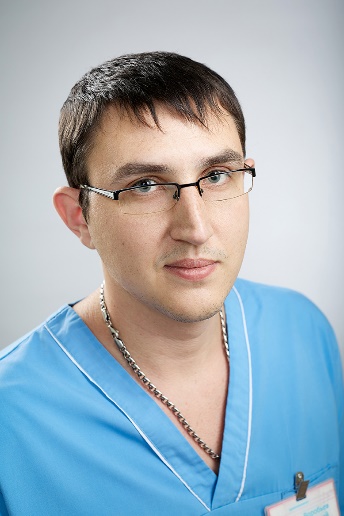 Врач-стоматолог-хирург6четные – 14:00-20:00нечетные – 8:00-14:00Чамкин Михаил Сергеевич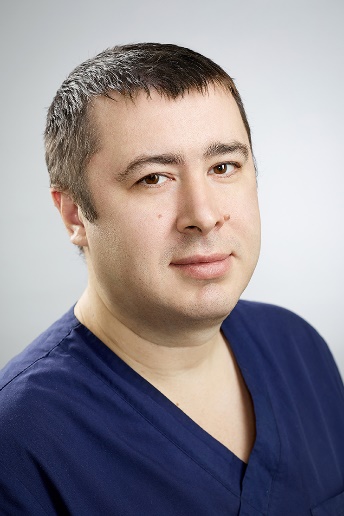 Врач-стоматолог-хирург6нечетные – 14:00-20:00четные – 8:00-14:00Поршакова Елена Геннадьевна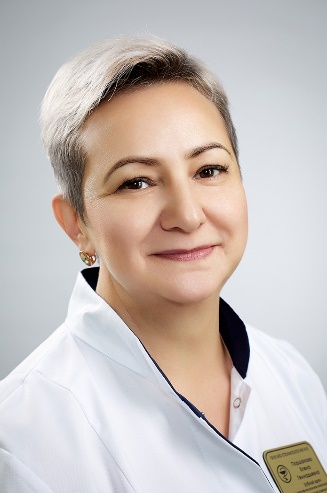 Зубной врачВысшая категория10нечетные – 14:00-20:00четные – 8:00-14:00 Пашкова Наталья Алексеевна 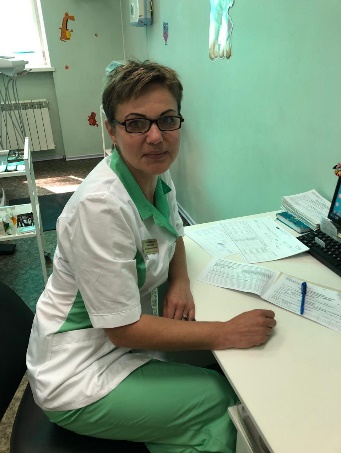 Врач-стоматолог10нечетные - 14:00-20:00четные - 8:00-14:00Кохан Юлия Андреевна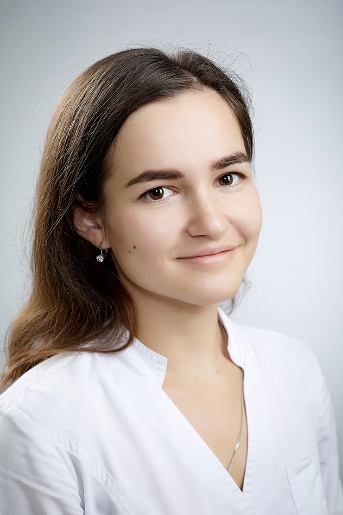 Врач-стоматологСмотровой2нечетные – 8:00-14:00четные – 14:00-20:00Баранов Андрей Евгеньевич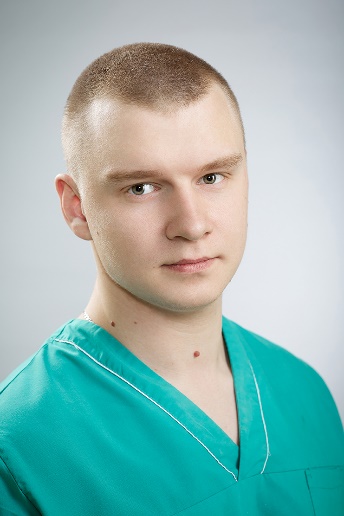 Врач-стоматологСмотровой2четные – 8:00-14:00нечетные – 14:00-20:00Бамбиза Екатерина Борисовна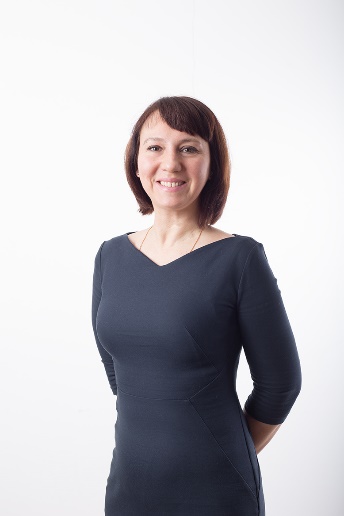 гигиенист стоматологический14нечетные – 8:00 – 14:00четные – 14:00 – 20:00  Гончаров Фёдор Анатольевич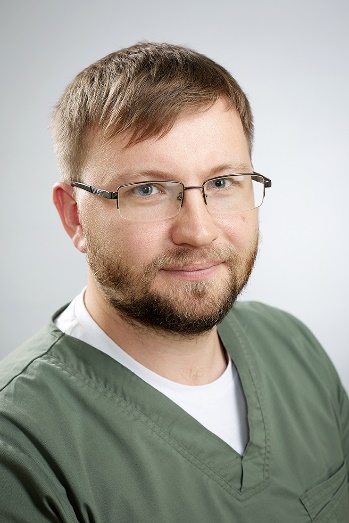    Врач-стоматолог2суббота - 9:00 - 15:00ФИО врача№ кабинетаВремя приемаГлотов Борис Дмитриевич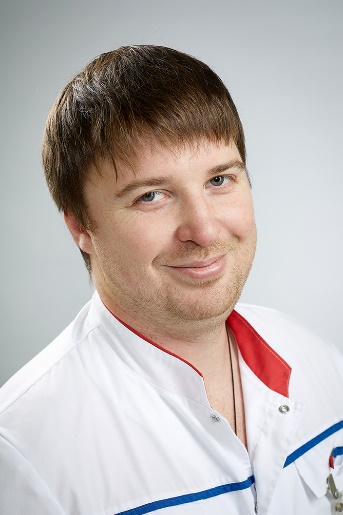 Врач-стоматолог-ортопед1нечетные – 14:00-19:00четные – 8:00-13:00Абдюшев Руслан РинатовичВрач-стоматолог-ортопед1четные – среда 8:00-17:00нечетные – среда 8:00-14:00пятница 8:00-14:00Сигалов Александр Борисович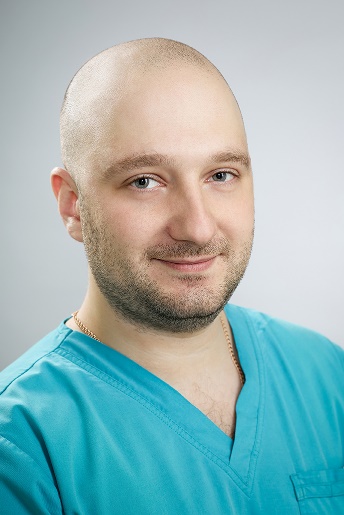 Врач-стоматолог1нечетные – 8:00-12:00Чамкин Михаил СергеевичВрач-стоматолог-ортопед1четные – 14:00-20:00ФИО врача№ кабинетаВремя приемаБЕЛЕНКОВА ОКСАНА АЛЕКСЕЕВНАВрач - стоматолог - детский3нечетные – 8:00-14:00БАРАНОВСКИЙ АНТОН СЕРГЕЕВИЧ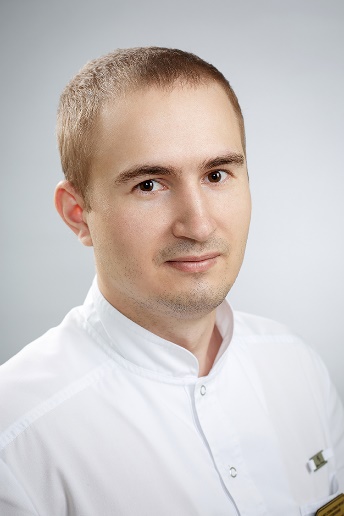 Врач - стоматолог - детский218нечетные – 8:00-14:00четные – 14:00-20:00БРАГИН АРТЕМ АЛЕКСАНДРОВИЧ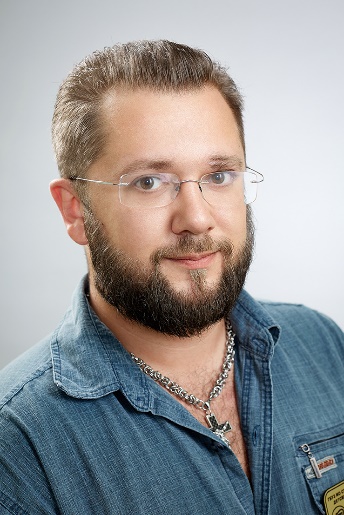 Врач - стоматолог - детский4нечетные – 14:00-20:00БАКАКИНА АНАСТАСИЯ СЕРГЕЕВНА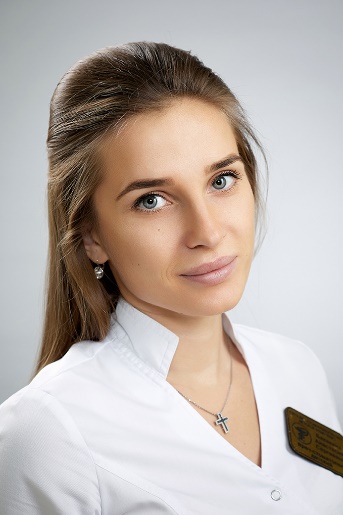 Врач - стоматолог - детский18нечетные – 8:00-14:00четные – 14:00-20:00БОТИНОВА ГАЛИНА ОКОНОВНА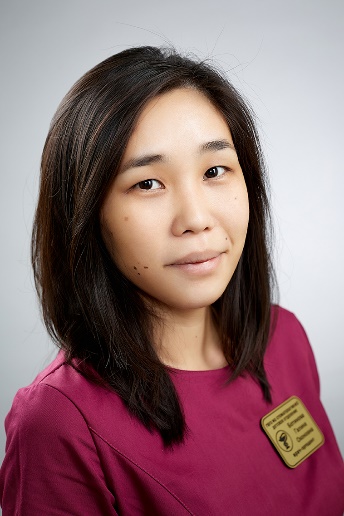 Врач - ортодонт9нечетные – 8:00-14:00четные – 14:00-20:00ВОРОНИНА НАТАЛЬЯ ДМИТРИЕВНА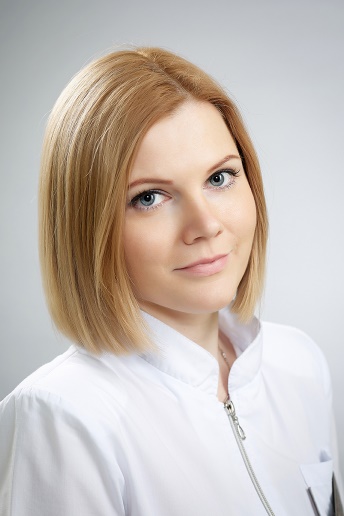 Врач - стоматолог - детский2нечетные – 8:00-14:00четные – 14:00-20:00ГОНЧАРОВА ОЛЬГА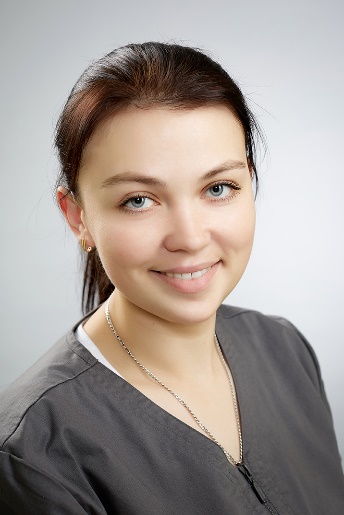 НИКОЛАЕВНАВрач - стоматолог - детский4нечетные – 8:00-14:00четные – 14:00-20:00ГОРДЕЕВА ЕВГЕНИЯ ОЛЕГОВНА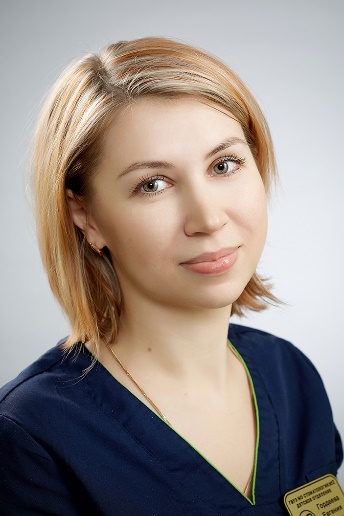 Врач - ортодонт9нечетные – 14:00-20:00четные – 8:00-14:00СИГАЛОВ АЛЕКСАНДР БОРИСОВИЧВрач - стоматолог - хирург1нечетные – 8:00-14:00четные – 14:00-20:00Шибаленкова Анастасия Владимировна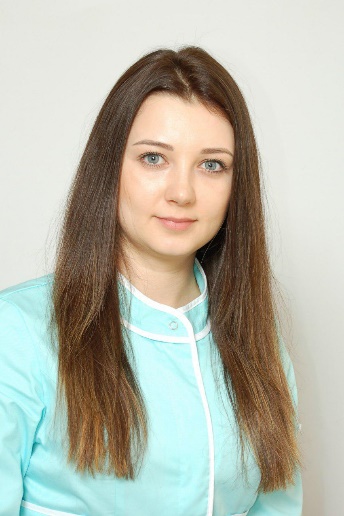 Врач - стоматолог – детский4ежедневно – 08:00-14:00Рыжова Екатерина Сергеевна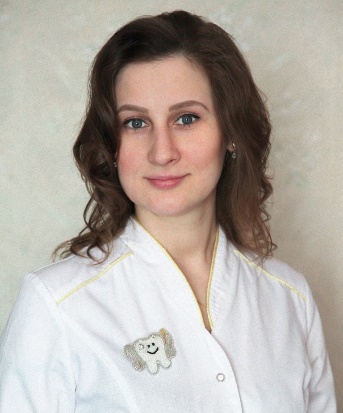 Врач - стоматолог – детский18нечетные – 08:00-14:00 Шибаева Марина Сергеевна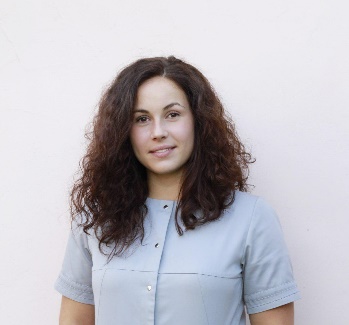  Врач -стоматолог-детский2 нечетные -  08:00-14:00 